Фототаблица к акту осмотра от 30.07.2019 года факта установки 
и эксплуатации конструкции по адресу: г. Сургут, ул. Сибирская 15. Съемка проводилась в 13 часов 42 минуты фотокамерой Canon-EOS-1100D.И.о. начальника контрольного управленияАдминистрации города                                                                             Токмянин В.А.                                                                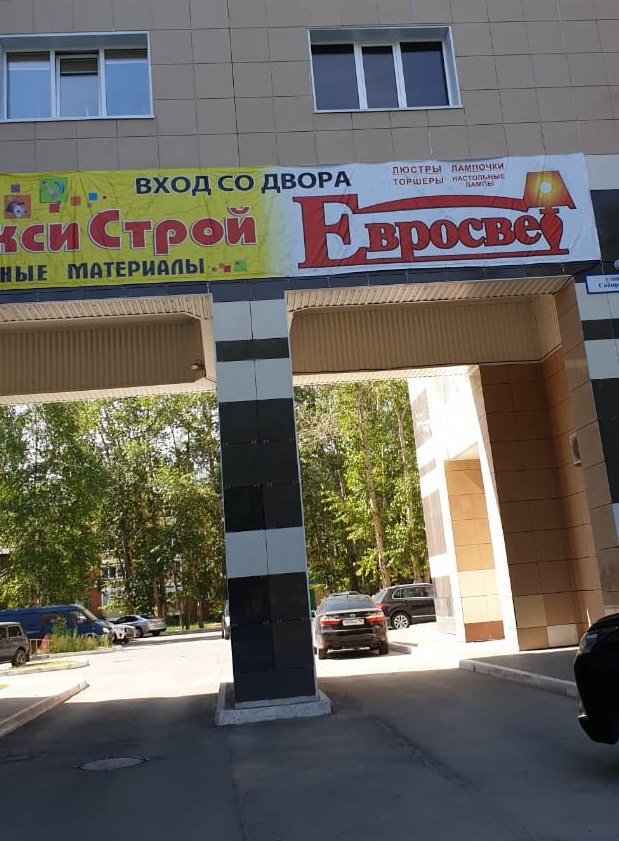 Фото №1